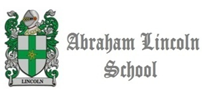              Worksheet First and Second Conditional 2º M                                                                                                                                                                                        Miss Pia EncinaSupply the correct form of the verbs in brackets choose between 1 or 2 conditionalRewrite the following sentences using the first or second conditionals: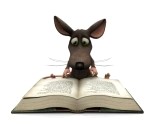 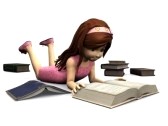 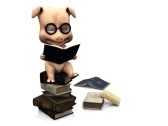 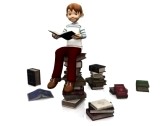 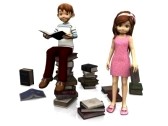 PART APART AIf you keep going in the rain, you (catch) .................... a cold.If you were a king, what you (do) ....................?You would feel better if you (take) .................... a short rest.If you are asked by your parents, you (tell) ................... the truth?If she (be) .................... two years older, she (take) ................... part in the contest.The table (collapse) ................... if you stand on it.She will give him your regards if she (see) .................... him.They (be) .................... angry if you didn’t inform them.The teacher (not be) ................... disappointed if I weren’t be like this.Your grade will be higher if you (study) ................... harder.You (be) .................... healthier if you have a good diet.What (happen) ................... if the moon disappeared?If cats had wings, they (be) ................... able to fly.If he (fail) .................... the coming exam, his parents will be very sad.If she (have) .................... any difficulties, she will ask for your help.He (look) .................... better if he didn’t have his hair dyed.Will we cancel our picnic if it (rain) ................... tomorrow?What would you do if you (be) .................... a millionaire?He (fail) .................... again if he doesn’t study harder.Life would be much better if there (be) ................... no war in the world.PART BPART BWhat (happen) .................... if the sun (stop) .................... shining?You (choose) .................... this university if you (be) .................... me?If I (be) ................... you, I (phone) ................... her now to tell her the good news.There (be) .................... more jobs for the local young people in the future if we (build) .................... more factories here.He doesn’t have a typewriter. He (type) .................... the report himself if he (have) ................... one.If he (not make) .................... a decision when he comes back, we (do) .................... as we have planned.If he (see) .................... her tomorrow, he (give) .................... her more information about the job she is going to apply for.She doesn’t know his address. If she (know) .................... his  address, she (give) .................... it to you.What you (do) .................... if your house (be broken) ................... into?If he (have) ................... an opportunity to go to England someday, he (visit) .................... the Stonehenge, Britain’s most famous prehistoric monument, on Salisbury Plain in southern England.What (happen) .................... if the sun (stop) .................... shining?You (choose) .................... this university if you (be) .................... me?If I (be) ................... you, I (phone) ................... her now to tell her the good news.There (be) .................... more jobs for the local young people in the future if we (build) .................... more factories here.He doesn’t have a typewriter. He (type) .................... the report himself if he (have) ................... one.If he (not make) .................... a decision when he comes back, we (do) .................... as we have planned.If he (see) .................... her tomorrow, he (give) .................... her more information about the job she is going to apply for.She doesn’t know his address. If she (know) .................... his  address, she (give) .................... it to you.What you (do) .................... if your house (be broken) ................... into?If he (have) ................... an opportunity to go to England someday, he (visit) .................... the Stonehenge, Britain’s most famous prehistoric monument, on Salisbury Plain in southern England.Because there is a traffic jam, I can’t come on time.
	Do it now, or you will not finish it on time.
	He often gets bad marks because he is lazy.
	Do as I say, and everything will be fine.
	He doesn’t apply for the job because he doesn’t have enough qualifications.
	She can’t come, so he is disappointed.Hurry up, or we will late for the exam.
	They don’t understand you because you don’t often talk to them.
	Stop thinking about bad things, your life will be much happier.
	I’m not a doctor so I can’t help you.
	He is very poor, so he can’t send his children to school.
	Don’t make a sharp turn, or the car behind will hit you.
	Don’t drive too fast and you can avoid having an accident.
	Because you don’t speak clearly, they don’t understand you.
	Come early, or else you won’t find a seat.Her father is not here now, so he can’t help her do it.
	Be quiet, or you won’t understand the lesson.
	I don’t often talk to my friend because I am so busy with my work.
	Nick can’t find the way because he doesn’t have a map.
	Don’t be impatient, or you will make regrettable mistakes.
	